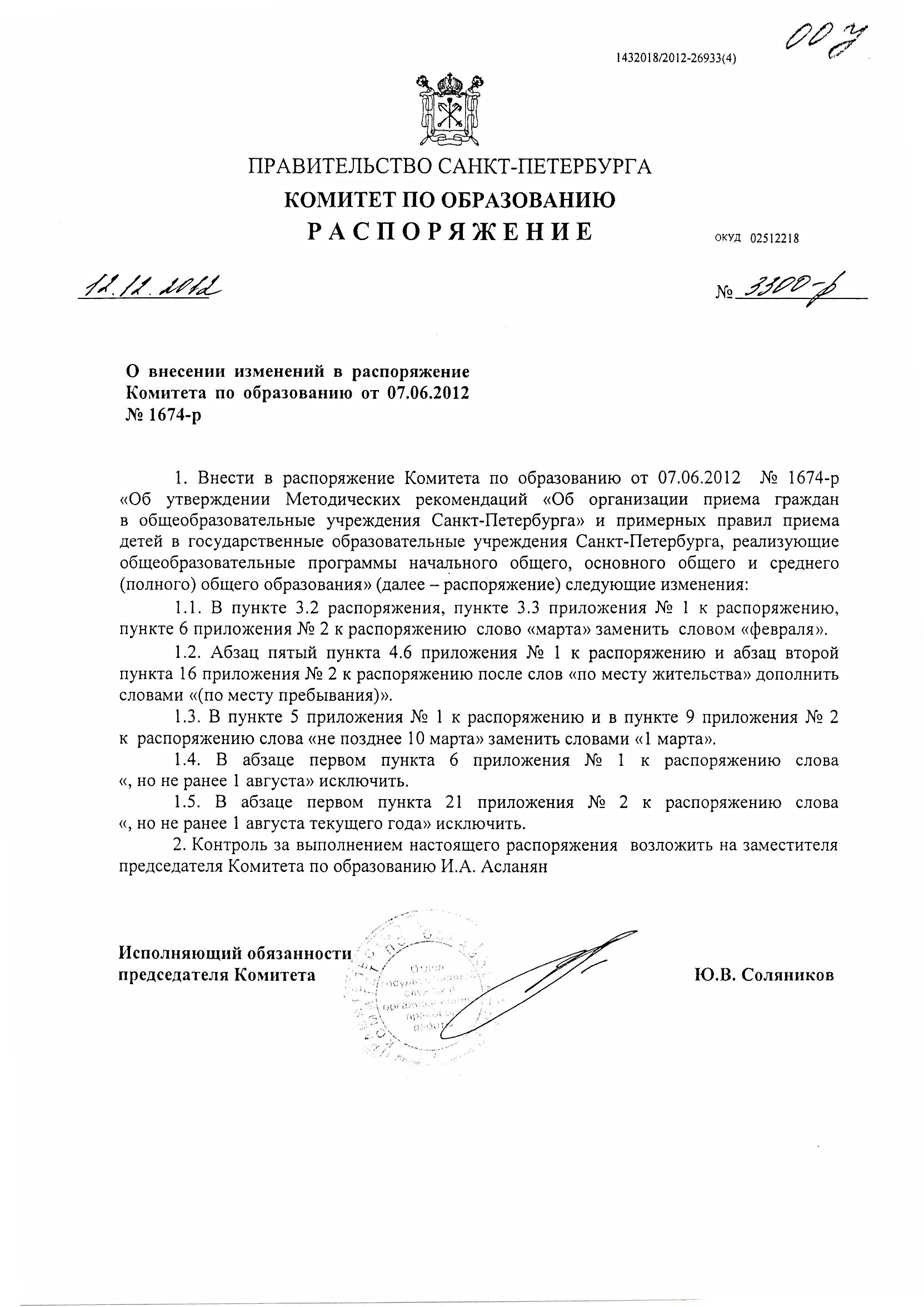 Администрация Калининского района Санкт-ПетербургаГосударственное бюджетное общеобразовательное учреждение
средняя общеобразовательная школа №138 Калининского района Санкт-Петербурга195221, г. Санкт-Петербург, Полюстровский пр., д. 33, кор. 3, лит. АПРИКАЗот 09.01.2014 года                                                                                                 №«О режиме работы приемной комиссии»На основании приказа Министерства образования и науки Российской Федерации от 15.02.2012 № 107 «Об утверждении Порядка приема граждан в общеобразовательные учреждения»; Закона Российской Федерации от 29.12.2012 года №  "Об образовании", Письма  Комитета по образованию Администрации Санкт-Петербурга от 25.12.2013 г. № 01-16-4094/13-0-0, Распоряжения администрации Калининского района  05.12.2013 года № 3585-р "О закреплении государственных общеобразовательных учреждений, подведомственных администрации Калининского района Санкт - Петербурга, за территорией Калининского района Санкт - Петербурга", Проекта  распоряжения администрации Калининского района «Об организации приема граждан в государственные образовательные учреждения, подведомственные администрации Калининского района».Приказываю:Утвердить следующий режим работы приемной комиссии:                                                     Прием заявлений в 1 класс начинается с 01.02.2014 года                                                     Часы приема:  с 9.00 до 16.00 В последующие дни приемная комиссия работает:Вторник 	16.00-18.00 Директор школы_____________С. А. Константинова